Professora Roseli De LuccaCatanduvas 30 de março de 2020.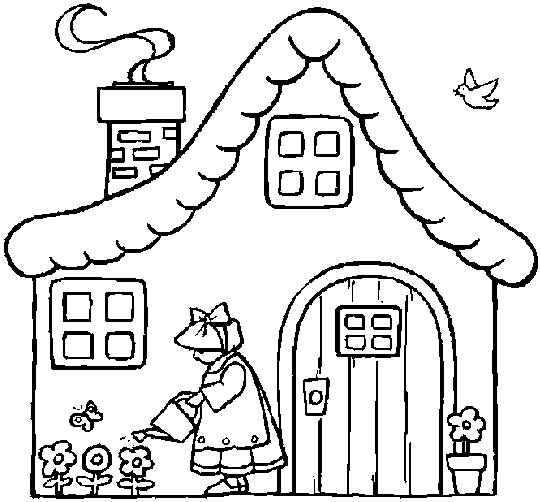 TEXTO: A CASA E SEU DONOESSA CASA E DE CACOQUEM MORA NELA É O MACACOESSA CASA É TÃO BONITAQUEM MORA NELA É A CABRITAESSA CASA É DE CIMENTOQUEM MORA NELA É O JUMENTOESSA CASA É DE TELHAQUEM MORA NELA É A ABELHAESSA CASA É DE LATAQUEM MORA NELA É A BARATAESSA CASA É ELEGANTEQUEM MORA NELA É O ELEFANTEE DESCOBRI DE REPENTEQUE NÃO FALEI EM CASA DE GENTEAtividades: Ler e copiar o texto no cadernoDesenhar a casa e pintarPintar no texto as palavras que mostram a rima.Escrevam duas palavras que rimam com:Mato ________________Alegria _______________Bicho ________________Agora pense e use sua criatividade. Monte um poema com rima e depois faça a ilustração deleMATEMÁTICAEscreva os números de 1 a 100 e pinte de azul os pares e de vermelho os impares Observação: quem tiver impressora pode imprimir as atividades e colar. Quem não tiver copia e resolve no caderno de atividades. Essa atividade é para o dia 30/03/2020. Duvidas ligar ou mandar mensagem para a professora 49 991249254.